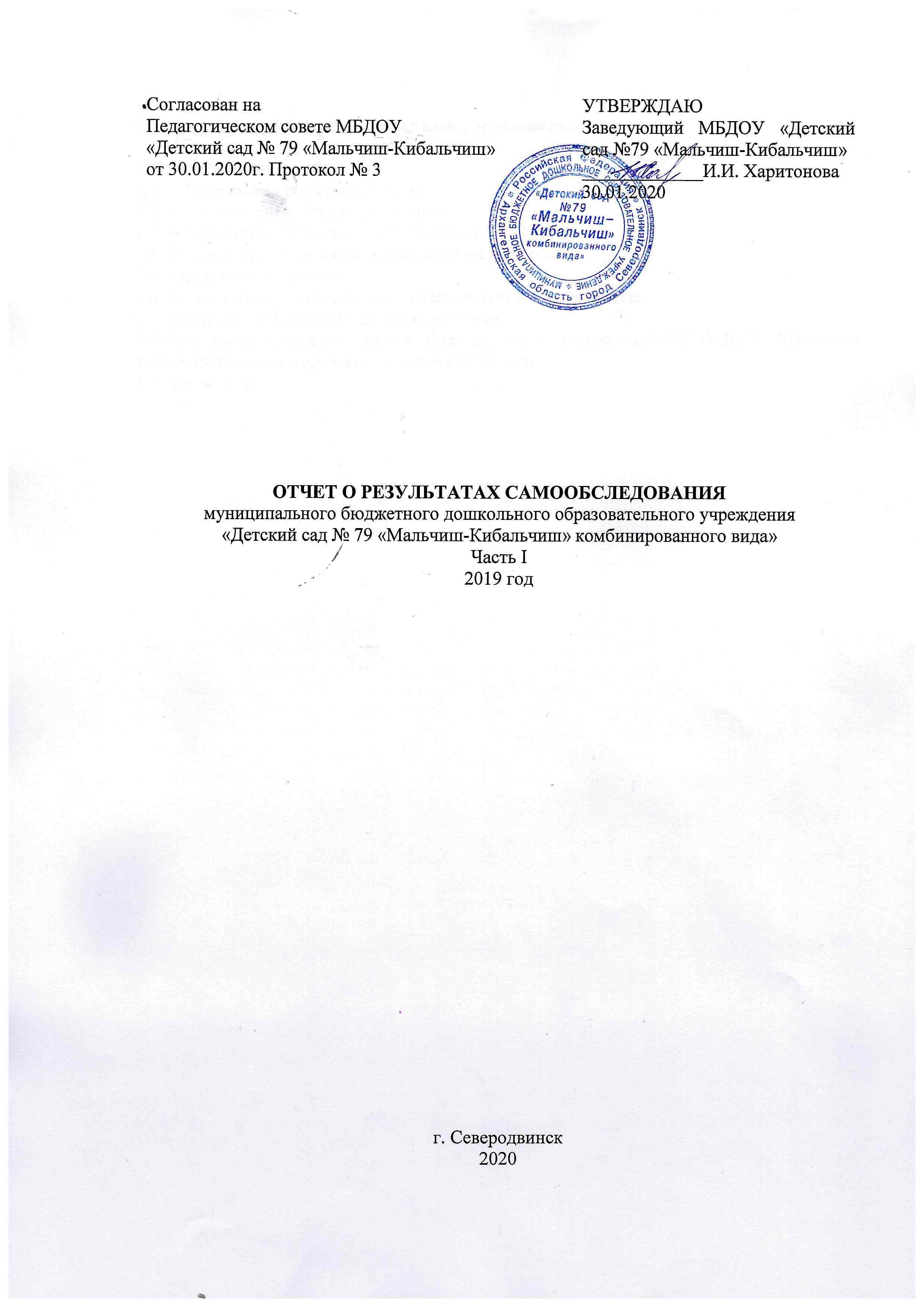 Содержание отчёта о результатах самообследования:1. Аналитическая часть.1.1. Общие сведения об организации.1.2. Структура управления организацией.1.3. Материально-техническое обеспечение.1.4. Условия осуществления образовательного процесса.1.5. Кадровое обеспечение.1.6. Результаты организационно- педагогической деятельности.1.7. Результаты взаимодействия с родителями.1.8. Результаты освоения основной образовательной программы МБДОУ № 79 «Мальчиш-Кибальчиш» комбинированного вида» в 2019 году.1.9. Заключение.Сроки проведения самообследования: отчётным периодом является 2019 календарный год.  Работники организации, участвующие в проведении самообследования:Харитонова И.И., заведующий МБДОУ «Детский сад № 79 «Мальчиш-Кибальчиш»; Гладышева Л.В., заместитель заведующего по воспитательной и методической работе; Золотарёва Е.А., старший воспитатель; Змётная И.Н., главный бухгалтер.Самообследование проводится в форме анализа в соответствии с Порядком проведения самообследования образовательной организации, утверждённого приказом Минобрнауки России от 14.06.2013г. № 462 «Об утверждении Порядка проведения самообследования образовательной организации», показателями деятельности образовательных организаций, подлежащих самообследованию; утверждёнными приказом Минобрнауки России от 10.12.2013 № 1324 «Об утверждении показателей деятельности образовательных организаций, подлежащих самообследованию»; Министерство образования и науки Российской Федерации Приказ от 14 декабря 2017 года № 1218 «О внесении изменений в Порядок проведения самообследования образовательной организации, утверждённый приказом Министерства образования и науки Российской Федерации от 14 июня 2013г. № 462».      Целями проведения самообследования являются обеспечение доступности и открытости информации о деятельности организации, а также подготовка отчёта о результатах самообследования. Самообследование проводится администрацией организации ежегодно.Аналитическая часть.Общие сведения об организацииПолное наименование: муниципальное бюджетное дошкольное образовательное учреждение «Детский сад № 79 «Мальчиш-Кибальчиш» комбинированного вида».Сокращенное наименование: МБДОУ «Детский сад № 79 «Мальчиш-Кибальчиш».Юридический адрес: 164500, Российская Федерация, Архангельская область, город Северодвинск, бульвар Строителей, дом 15.Телефоны: 8(81842)59-991-82, 8(8184)59-92-56, 8(81842) 58-93-37.Фактический адрес: 164500, Российская Федерация, Архангельская область, город Северодвинск, бульвар Строителей, дом 15, корпус 1, бульвар Строителей, дом 7. корпус 2E-mail: mdou_79@mail.ru, сайт: www.dou79.ruРуководитель: Харитонова Ирина Ивановна.Устав от 05.08.2015г. № 74-р.Свидетельство о постановке на учет Российской организации в налоговом органе по месту её нахождения серия 29 № 001917772, дата постановки 05 января 2000г., ИНН/КПП – 2902040245/290201001.Свидетельство о внесении записи в Единый государственный реестр юридических лиц: серия 83 № 0000700555, 12 июля 2012 года, выдано Межрайонной инспекцией ФНС России № 9 по Архангельской области и Ненецкому автономному округу, ОГРН – 1032901000428.Лицензия (бессрочно) на осуществление образовательной деятельности № 6042 серия 29ЛО1 регистрационный № 0001072 от 12 ноября 2015 года, выдана министерством образования и науки Архангельской области.  Деятельность дошкольной организации в 2019 году строилась в соответствии с требованиями Российского законодательства в области образования и была направлена на решение задач Программы развития МБДОУ «Детский сад № 79 «Мальчиш-Кибальчиш» от 19.01.2017года, годового плана методической работы.  С целью определения эффективности образовательной деятельности дошкольного учреждения за календарный год, выявления возникших проблем в работе, а также для определения дальнейших перспектив развития ДОО были проведены оценка образовательной деятельности, системы управления ДОО, содержания и качества подготовки воспитанников, организации воспитательно-образовательного процесса, анализ движения воспитанников, качества кадрового, учебно-методического, информационного обеспечения, материально-технической базы, функционирования  внутренней системы оценки качества образования, анализ показателей деятельности ДОО.   В ДОО функционирует 26 групп, скомплектованных по одновозрастному принципу: 8 групп раннего возраста (с 1,5 лет до 3 лет) и 18 групп дошкольного возраста (с 3 до 7 лет), в том числе 2 группы компенсирующей направленности для детей с тяжёлыми нарушениями речи 6-7 лет корпус № 1, 5-6 лет корпус № 2. Списочный состав детей в 2019 учебном году составил 488 ребёнка. Структура управления образовательной организациейУправление МБДОУ «Детский сад № 79 «Мальчиш-Кибальчиш» осуществляется на основе сочетания принципов единоначалия и коллегиальности. В соответствии со ст.26 п.5 №273-ФЗ от 29.12.2012 «Об образовании в Российской Федерации» «Структура, порядок формирования, срок полномочий и компетенция органов управления образовательной организацией, порядок принятия решений и выступления от имени образовательной организации устанавливаются уставом образовательной организации в соответствии с законодательством Российской Федерации».К коллегиальным органам управления в ОО относятся, Общее собрание работников МБДОУ, Педагогический совет, Совет родителей группы, Совет родителей МБДОУ.Заведующий ДОО является единоличным исполнительным органом образовательной организации, который осуществляет текущее руководство деятельностью образовательной организации.Общее собрание и педагогический совет являются коллегиальными органами управления, реализующие демократические начала в управлении образовательной организацией. Деятельность каждого коллегиального органа раскрыта в Уставе учреждения, а также в Положениях о педагогическом совете и общем собрании.Материально- техническое обеспечениеМБДОУ «Детский сад № 79 «Мальчиш-Кибальчиш»: корпус 1 введен в строй в 1981 году, корпус 2 в 1980 году. Здания построены по типовому проекту, двухэтажные, светлые; фундамент железобетонный; кровля мягкая; стены кирпичные, оштукатуренные; перекрытия между этажами железобетонные. Образовательная деятельность ведётся на площади строений: корпус 1: 11316 кв. м. на праве собственности на землю бессрочного (постоянного) пользования земли (свидетельство 29-АК № 618140 от 14.07.2011г.), корпус 2: 10380 кв. м. (свидетельство 29-АК № 367070 от 205.2009г.).Здания имеют все виды благоустройства: водопровод, канализацию, центральное отопление. По периметру территория ограждена забором, озеленена насаждениями, имеются различные виды деревьев и кустарников (береза, тополь, рябина, акация), газоны, клумбы, цветники с однолетними и многолетними растениями, огород.Здания, помещения и участки соответствуют государственным санитарно-эпидемиологическим требованиям к устройству правилам и нормативам работы ДОО СанПин 2.4.1 3049-13, нормам и правилам пожарной безопасности и отвечают требованиям охраны труда. На территории ОО имеются групповые игровые площадки для каждой возрастной группы с игровым оборудованием: столы для игры с песком, скамейки, песочницы, домики, машины, лодки, различные постройки. В текущем учебном году установлены дополнительно малые формы, ограждения, разбиты клумбы.Групповые площадки для детей раннего возраста располагаются в непосредственной близости от выходов из помещений этих групп, для детей дошкольного возраста общий вход с общей лестницей. Для защиты детей от солнца и осадков на территории каждой групповой площадки установлен теневой навес. Безопасность детей осуществляется на основании договора № 020.24а от 17.01.2020 года на оказание услуг по пресечению правонарушений и преступлений с помощью кнопки тревожной сигнализации Федеральное государственное казённое учреждение «Управление вневедомственной охраны войск национальной гвардии Российской Федерации по Архангельской области». Здание оснащено системой наружного и внутреннего видеонаблюдения (14 камер), оснащено дистанционной кнопкой тревожной сигнализации, противопожарной сигнализацией (АПС) с системой оповещения и с дистанционной передачей сигнала о пожаре на пульт «01». Здания по проекту рассчитаны: корпус 1- на 14 возрастных групп, корпус 2 – на 14 возрастных групп.Функционирует 26, -  2 группы переоборудованы под физкультурные залы.Имеется 2 музыкальных зала.Для обеспечения образовательной деятельности МБДОУ «Детский сад» № 79 «Мальчиш-Кибальчиш» располагает следующими объектами и помещениями социально – бытового назначения: объекты хозяйственно – бытового и санитарно – гигиенического назначения: моечные, кладовые, кастелянная -2, гладильные-2, постирочный цех-2,помещения для работы медицинских работников: - медицинский кабинет-2; - процедурный кабинет-2; - изолятор -2.           помещения для хранения продуктов питания:- помещение пищеблока, склад-2;            объекты для проведения специальных коррекционных занятий: - кабинета учителя-логопеда групп компенсирующей направленности,- кабинет педагога – психолога и учителя-логопеда (логопункт).         иное: - кабинет заведующего-1, методический кабинет-2, бухгалтерия, кабинет заместителя заведующего по АХР.   	Пищеблоки, постирочные, медицинские и процедурные кабинеты, оснащены современным технологическим и медицинским оборудованием, функционирует    бухгалтерия, число персональных компьютеров - 16; число компьютеров, имеющих доступ к сети Интернет - 10, в музыкальном зале корпус 1, корпус 2, в методическом кабинете корпус 2, в групповой комнате №3 корпус 1, групповой комнате №24 - имеются интерактивные доски (2 приобретены в 2019 году); 2 мультимедийных проектора, экраны, шестнадцать телевизоров в групповых комнатах, 12 планшетов, шесть ноутбуков. Приобретено 20 двадцать 3-Д ручек.  В 2019 выполнен частичный ремонт кровли в 1 и 2 корпусе на сумму 2 миллиона 168 рублей. Произведена замена окон (20 окон, 3 балконных двери, 3 витража), косметический ремонт и покраска всех крылец, покрашены плинтуса, лестничные пролёты в зданиях корпус 1, корпус 2, мебель, покраска оборудования на пищеблоке корпус1, покраска потолка и оборудования корпус 2. Отремонтировано и покрашено все оборудование на детских участках.Отремонтированы групповые комнаты № 1,4,5,6,7,13,9,14,24,26 спальни групп № 6, №15, №17, №23, №24, №20, раздевалки групп № 12,13,21,27, выполнен ремонт по устранению протечек в группах № 13, № 27. Приобретена мебель в группы № 10, №11, №14, №3, № 4, №2, №1, №6, №9, №26, 16, №20, №19, №21, №25. В группы № 17, № 18 сшиты шторы. Заменён линолеум в раздевалках групп № 7, № 16, 13.На пищеблоках выполнен косметический ремонт, приобретены пищеварочные котлы – 2 шт.   На прачечную приобретены гладильные катки – 2 шт., сушильные барабаны – 2 шт.Приобретена новая посуда для групповых комнат на сумму 152 000,00 рублей; оборудование для летней оздоровительной кампании: тазы, стаканчики, лейки, ковши, термометры на каждую группу, полотенца махровые – 400 шт., постельное бельё: пододеяльники 230 штук, простыни 230 штук, подушки -25, одеяла-15, матрацы-15. Приобретена ткань: фланель 150 метров, бязь цветная и белая 120 метров, наволочки 150 шт. Приобретён линолеум 337,5 м кв. В декабре 2019 года приобретены игрушки на сумму 125 480,00 руб.   В 2019 году приобретена мебель: детские столы – 29 штук, детские стулья - 90 штук, кухонные комплекты для моечных – 20 штук, шкафы для пособий – 3 шт. в гр. 27, детские кроватки 50 шт.  Для реализации Основной образовательной программы в каждой группе имеется: групповое помещение, раздевалка, туалетная комната, спальная комната, моечная. Все группы обеспечены детской мебелью в соответствии с СанПин 2.4.1 3049-13, в группах раннего возраста имеются сухие бассейны, столы для игр и занятий с песком и водой, детская мягкая мебель, оборудование для организации присмотра и ухода за детьми. Условия осуществления образовательного процесса            Деятельность ДОО направлена:- на обеспечение интеллектуального, личностного, физического развития детей,- на охрану жизни и укрепление здоровья детей,- на осуществление коррекции отклонений в развитии детей,- на приобщение детей к общечеловеческим ценностям,- на взаимодействие с семьей для обеспечения полноценного развития ребенка.	Воспитательно-образовательная работа направлена на реализацию задач годового плана совместно с родителями (законными представителями), на оптимизацию и совершенствование педагогического процесса в соответствии с ФГОС ДО, на повышение квалификации педагогов и их профессиональной компетентности, практическое использование инновационной деятельности, информирование о достижениях в области дошкольного воспитания города, региона, России, международного уровня.МБДОУ в педагогическом процессе реализует следующие программы и инновационные технологии:Основную образовательную программу дошкольного образования МБДОУ «Детский сад № 79 «Мальчиш-Кибальчиш» комбинированного вида» Приказ от 01.02.2019г. № 55р; «Программу развития МБДОУ № 79 «Мальчиш-Кибальчиш» комбинированного вида» от 19.01.2017г.; «Адаптированную основную программу дошкольного образования для детей с тяжёлыми нарушениями речи и детей–инвалидов 5-7 лет МБДОУ «Детский сад № 79 «Мальчиш-Кибальчиш» комбинированного вида» Приказ от 01.12.2015г. № 56р; основную образовательную программу дошкольного образования «От рождения до школы» под редакцией Н.Е. Вераксы, Т.С. Комаровой, М.А. Васильевой. М. - 2016, программу художественно-эстетического развития И.А. Лыковой «Цветные ладошки» 2008 год, дополнительную программу художественно-эстетического развития для детей с ТНР авторы Волковская Н.С., Елизарова О.В., Лушина Е.Н.).	Инновационные здоровьесберегающие технологии: ритмопластика, логоритмика, фитбол, психогимнастика;	Инновационные технологии по художественно – эстетическому развитию: торцевание, комментированное рисование, цветопластическое моделирование, пейп –арт, скрапбукинг, валяние из шерсти, пластилинография, граттаж и другие с учётом социального заказа родителей.     	Для реализации программы по физическому развитию в МБДОУ «Детский сад № 79 «Мальчиш-Кибальчиш» имеются: физкультурные залы - 2,  физкультурное оборудование во всех возрастных группах, физкультурные площадки на улице (беговые дорожки, оборудование для двигательной активности, стойки для  установки мишеней, корзины и сетки,  а так же препятствия для выполнения разнообразных подлезаний, перелезаний, спортивный городки с горками, рукоходы, бревно для отработки передвижения  по ограниченной поверхности, яма для прыжков в длину с места, дорожная разметка). Для обеспечения познавательного развития воспитанников в ДОО функционируют: - центры природы в группах; - центры науки в группах;- уголок леса, сада, огорода, цветники, экологическая тропа; - площадки ПДД,-приобретены развивающие интерактивные пособия: «Свойства и расположение предметов», «Представления об окружающем мире» издательства «Экзамен-медиа».Для реализации программы по речевому развитию имеются:- методическая литература;-наглядные пособия;- центры речевого развития;- уголки книги;- приобретены интерактивные развивающие пособия для индивидуальных и групповых занятий взрослых с детьми «Лого игры», «Логоритмика»;- 2 кабинета учителей-логопедов, оснащены разнообразными играми, пособиями и оборудованием, проведён интернет.Работа по художественно – эстетическому развитию осуществляется в различных помещениях, к которым относятся:- музыкальный зал (синтезаторы -2, пианино -2, ширмы для кукольного театра, различные виды театров, декорации, театральные костюмы, куклы, музыкальный центр, включая центры «Караоке», домашняя аудиосистема с встроенными колонками, центры DVD, интерактивные доски -2, мультимедийная установка корпус 2, экран, наборы музыкальных инструментов, фонотека, музыкально-дидактические игрушки и др.);- центры творчества в каждой группе (наглядные пособия, репродукции, образцы народных промыслов, выставки детских работ и др.) Для социально – коммуникативного развития каждого ребёнка организована работа: - кабинета педагога - психолога (игры, пособия по социально – коммуникативному развитию детей, психолого – коррекционные игры);- игры в группах;                                                                                                                                                                                                                                                                                                                                                                                                                                                                                                                                                                                                                                                                                                                                                                                                                                  - планшеты (10 штук); ноутбуки (5штук); - телевизоры в группы (16 штук).Для оказания услуг по образованию и консультированию родителям в ДОО работает  консультационный центр.Методические кабинеты в обоих корпусах оснащены методическими пособиями, играми в соответствии с ФГОС ДО.Материально – техническая база периодически пополняется. Имеется необходимое оборудование, пособия, инвентарь для стимулирования физической, творческой, интеллектуальной активности детей. В каждой группе создан индивидуальный интерьер.  Игровой и учебный материал подобран в соответствии с возрастом детей.Предметно-пространственная развивающая среда позволяет решать педагогическому коллективу образовательные задачи в соответствии с основной образовательной программой дошкольного образования МБДОУ «Детский сад № 79 «Мальчиш-Кибальчиш». Кадровое обеспечение.	Одним из ключевых моментов в реализации поставленных задач является наличие стабильного, творческого коллектива в ДОО. В данное время в МБДОУ работает 124 человека, из них административный корпус – 8 человек: заведующий-1, зам. зав. по ВМР-1, зам. зав. по АХР-1, бухгалтеры – 4 ч., документоведы – 2ч.; педагогические работники – 61 человек: старший воспитатель-1, воспитатели – 52, музыкальные руководители –2, учителя-логопеды – 3, инструкторы по физической культуре – 2, педагог-психолог – 1; младший обслуживающий персонал – 28 человек; вспомогательный персонал 27 человек.Одним из направлений методической работы в ДОУ является аттестация педагогических работников.Аттестация, построенная на основе контроля и анализа деятельности, является главным фактором стимулирования педагогического творчества. Успешно прошли процедуру аттестации в 2019 году: на высшую квалификационную категорию 6педагогов, на первую квалифицированную категорию - 4 педагога, на соответствие занимаемой должности - педагогов. Курсовая подготовка осуществляется своевременно, согласно перспективного плана. Все педагоги 100% прошли курсовую подготовку по ФГОС ДО, из них в 2018. г. - 11 человек – 18%; профессиональную переподготовку прошли 5 педагогов - 8%, продолжают обучение 2 педагога -3,3 %. 2 педагога (Терентьева М.Н., Семьина Н.А.) получают высшее образование. 2 педагога получают среднее профессиональное педагогическое образование (Венина Д.В., Ларионова Ю.А.).  Сложившиеся система повышения квалификации педагогических кадров положительно влияет на качество воспитательно-образовательного процесса с детьми.Целостность педагогического процесса обеспечена полностью.Педагогический коллектив отличается высоким профессионализмом, большим опытом работы, творческим подходом к воспитанию, обучению, развитию детей дошкольного возраста. Педагоги используют индивидуально-дифференцированный и практико-ориентированный подход к каждому воспитаннику, в своей работе опираются на комплексно-тематический подход к организации воспитательно-образовательного процесса, используют современные методики и технологии работы с детьми (проектный метод, квест-игры, ИКТ и др.), сочетающие принципы научной обоснованности и практической применимости, используют разнообразные формы работы с родителями (мастер-классы, интернет-консультирование, Дни открытых дверей, совместная реализация проектов), укрепляют социокультурные связи с другими учреждениями района.Результаты организационно – педагогической деятельностиВ течение 2019 года педагоги активно делились опытом работы. Отмечено увеличение количества участников Всероссийских, международных, региональных, муниципальных выставок, конкурсов, фестивалей, конференций, олимпиад. Участие на Всероссийском уровне:- Февраль 2019г. - педагоги Леонтьева Е.А., Мурзина К.Н., Уткина А.А. приняли участие в IV Международной научно-практической конференции «Современное образование: актуальные вопросы» (г.Чебоксары);- Март 2019г. – педагоги Обросова Ю.А., Уткина А.А., Волковская Н.С., инструктор по физической культуре Захарова С.К., старший воспитатель Золотарева Е.А., Леонтьева Е.А., Карпова Е.И. приняли участие в работе IV Международной научно-практической конференции по теме «Эффективные практики реализации ФГОС». ГБПУ АО «Архангельский индустриально-педагогический колледж»;- Март 2019г. – педагоги Обросова Ю.А., Уткина А.А., Волковская Н.С., инструктор по физической культуре Захарова С.К. приняли участие в работе студенческой научно-практической конференции по теме «Современные подходы к организации образовательного процесса в условиях стандартизации образования». «Архангельский педагогический колледж»;- Декабрь 2019г. – приняли участие в вебинаре «Финансовая грамотность дошкольников: как помочь понять, что такое деньги». Свидетельство ОО «ИО-Групп» ДИСО.В течении 2019 года - педагоги –победители интернет-конкурсов: Всероссийский педагогический конкурс «Высокий результат», Всероссийский творческий конкурс, проводимый на сайте «Солнечный свет», Международный творческий конкурс «Победилкин», Всероссийский конкурс «Умната», «Доутесса», «Кладовая знаний педагога», «Время знаний», «Педкампус, «Инфоурок», «Наука ХХI века» и других.Публикации печатные сборники: -Март-апрель 2019гг. – педагоги Соснина А.А., Елизарова О.В., Уткина А.А., Обросова Ю.А. – всероссийский сетевой журнал «Дошкольник.РФ»,- Февраль 2019г. –Уткина А.А., Волковская Н.С.  -  сборник XXI Межрегиональных педагогических чтений «Эффективные практики реализации ФГОС».-Март 2019г.- статьи и методические разработки Корепиной М.И., Корельской Е.А. – сборник Каргопольского педколледжаАпрель 2019г. – педагоги Уткина А.А., Помелова Н.С., Тигарева О.В. - сборник «Академия педагогических знаний».- Июнь 2019 г. – музыкальный руководитель Жданова Т.Н. опубликовала материал в журнале МБОУ ДОД ДЮЦ «Профессия - педагог» № 26 на тему «Развитие личностных качеств дошкольника посредством театрализованной деятельности» г. Северодвинск.- Октябрь 2019г. – педагог Глебова М.А. опубликовала опыт работы по теме «Использование интерактивного оборудования: интерактивная доска и планшеты у дошкольников» на Всероссийской научно-практической конференции с международным участием «ИТО - Архангельск 2019 - Информационные технологии» (сертификат АО ИОО);- Октябрь 2019 г. – педагог Глебова М.А. опубликовала методическую разработку «Использование инновационных здоровьесберегающих технологий в детском саду». «Технологии сохранения и укрепления здоровья воспитанников ДОУ» во Всероссийском педагогическом журнале «Познание». Свидетельство СМИ ФС77 – 65177.Участие на региональном уровне:- Январь 2019г. - Филиппова Е.Г., Кочубеева Г.А., Захарова О.Е. приняли участие во Всероссийской акции «Покормите птиц!» в городе Архангельске;- Март 2019г. - учителя-логопеды Мурзина К.Н., Сахник С.А., педагоги Обросова Ю.А., Колобова Н.М., Дорофеева Т.Е., Корельская Е.А., Глебова М.А., Елизарова О.В. Жданова Т.Н. приняли участие в областном заочном конкурсе профессионального мастерства «Мы вместе!». Номинация «Творческий союз педагога-наставника и молодого педагога ДОО»;- Февраль 2020 г. – предоставила опыт профессиональной деятельности на областном методическом семинаре «Музыка как средство нравственно - патриотического воспитания».- Февраль 2020 г. приняла участие в совместном мероприятии с муниципальным автономным образовательным учреждением «Детский центр культуры» - «Зимние посиделки» для детей и родителей.- Апрель 2019г. – педагоги Корепина М.И., Корельская Е.А., Дерябина Л.В.  приняли участие в заочном региональном конкурсе «Создаём интерактивную игру»;-Апрель 2019г. - педагог Глебова М.А. приняла участие в муниципальном этапе регионального конкурса видеоматериалов «Окрыленные детством»;- Май 2019 г. - Корельская Е.А., Помелова Н.С., Дерябина Л.В., Чернышева М.И., Семьина Н.А., Обросова Ю.А., Захарова О.Е., музыкальные руководители Жданова Т.Н., Рябченко Н.Н., Филиппова Е.Г., Кочубеева Г.А., Терентьева М.Н., Колобова Н.М., Кустова А.И., Салкова Н.А., Щукина К.Н., Мельчакова Н.В. представили видеоматериалы на региональный заочный конкурс «Музыкальная карусель». (Сертификаты АО ИОО);- Апрель 2019г. –педагоги Байбородина Н.Н., Глебова М.А. приняли участие в региональном конкурсе видеоматериалов «Окрыленные детством» АО ИОО в номинации: «Технология художественно-эстетического развития дошкольников», название работы «Творческий проект. Мир театра в жизни старших дошкольников», диплом участника;- Май 2019 г. инструктор по физической культуре Захарова С.К., педагоги Тигарева О.В., Елизарова О.В., Помелова Н.С. провели Фестиваль Дружбы в рамках международного Дня соседей для воспитанников МБОУ СОШ «Рикасиха»;- Октябрь 2019г. – педагоги Корельская Е.А., Корепина М.И., Щукина К.Н., Глебова М.А. приняли участие в конкурсе «ИТО-Архангельск-2019- Информационные технологии» в номинации «Мастер ИКТ: Создаю виртуальные экскурсии», название видеоматериалов «Северодвинск – мой город», призёры.Участие на муниципальном уровне:- Январь 2019г. – муниципальный конкурс лэпбуков по развитию речи «Весёлые игры для красивой речи». Байбородина Н.Н., Уткина А.А., Большакова К.И., Елизарова О.В., Карпова Е.И., Щукина К.Н., Волковская Н.С., Кустова А.И.;– Февраль 2019 – педагоги Глебова М.А., Елизарова О.В., представили опыт работы на тему «Развитие фантазии детей старшего дошкольного возраста через художественное творчество» в рамках городского Круглого стола «Коллектор педагогических идей» (работа с одаренными детьми в условиях ФГОС ДО);  	- Февраль 2019г. – педагоги Уткина А.А., Резанова С.А. (1 место) приняли участие в городском фестивале творчества -  конкурсе открытых занятий и воспитательных мероприятий МДОУ ДЮЦ II место;- Февраль 2019г. – выступление на XXI Межрегиональных педагогических чтениях «Эффективные практики реализации ФГОС». Инструктор по физической культуре Захарова С.К., Уткина А.А., Волковская Н.С., слушатели Обросова Ю.А., Леонтьева Е.А., Золотарева Е.А., Карпова Е.И. Публикации Уткина А.А., Елизарова О.В.;- Февраль 2019г. – коллектив МБДОУ № 79 (педагоги Уткина А.А., Елизарова О.В., Захарова С.К., Корельская Е.А., Помелова Н.С, Тигарева О.В.) приняли участие в городском конкурсе на лучшую масленичную куклу «Сударыня Масленица -2019»;- Март 2019г. – педагоги МБДОУ № 79 приняли участие в конференция «Познавательное развитие дошкольников: актуальный опыт внедрения инновационных форм, методов и технологий образовательной работы».  Волковская Н.С., Леонтьева Е.А.;- Март 2019г. – городской фестиваль педагогического творчества «Культурно-досуговая деятельность в рамках реализации ФГОС ДО» представили опыт работы по теме «Развитие творческих способностей в театрализованной деятельности у детей старшего дошкольного возраста» в форме открытого показа педагоги Чернышева М.И., Семьина Н.А., Корельская Е.А., Захарова С.К., Резанова С.А., музыкальный руководитель Жданова Т.Н., Мельчакова Н.В., учитель-логопед Мурзина К.Н.- Март 2019 г. – педагоги Жданова Т.Н.,  Мельчакова Н.В., Щукина К.Н. представили опыт работы по теме «Развитие творческих способностей в театрализованной деятельности у детей старшего дошкольного возраста» в форме открытого показа театрального спектакля «Муха-Цокотуха», в рамках городского фестиваля педагогического творчества «Культурно-досуговая деятельность в рамках реализации ФГОС ДО»;- Апрель 2019 г. – приняла участие в VIII городском фестивале театрального творчества дошкольников «Играем в театр»;- Октябрь-декабрь 2019г. – педагоги Щукина К.Н., Дорофеева Т.Е. приняли участие в муниципальном этапе регионального конкурса «Учитель года» в номинациях «Воспитатель ДОО», «Молодой воспитатель» и стали финалистками конкурса;- Ноябрь 2019 г.  – педагоги приняли участие в городском семинаре – практикуме «Сохраняя народные традиции в творческие детские коллективы» «Народный театр как средство приобщения к традиции»;- Декабрь 2019г. –педагоги приняли участие в методическом совещании муниципального методического объединения педагогов «Подготовка к конкурсу проектов «Помним! Чтим! Гордимся!» в рамках городского образовательного проекта «Синий платочек»;Достижения воспитанников:- Февраль 2019г. - воспитанники приняли участие в муниципальной выставке «Дети рисуют город» проекта «Комфортная городская среда»;- Март 2019г. - воспитанники приняли участие в муниципальной выставке декоративно-прикладного творчества «Храм души»;- Март 2019 – воспитанники приняли участие в муниципальной выставке Администрации муниципального образования «Северодвинск» по судомоделированию. Благодарность;- Апрель 2019 г. –воспитанники - дипломанты, в номинации «Самый яркий спектакль» VIII городского фестивале театрального творчества дошкольников «Играем в театр»;- Апрель 2019 г. – воспитанники - лауреаты III степени городского фестиваля-конкурса сценического, вокального и хореографического мастерства детей дошкольного возраста посвящённому году театра «Семь нот успеха» в номинации «Сценическое мастерство»;	– Апрель 2019 – приняли участие в конкурсе Управления образования «Экология глазами детей: Мир Белого моря». Сертификат. - Октябрь 2019г. –воспитанники - дипломанты 1 степени городского фольклорного фестиваля -  конкурса «Северные роднички»;	 -Январь-декабрь 2019г. – воспитанники-участники городской социально-педагогической программы «Солнечный круг»;- Сентябрь -декабрь 2019- Октябрь 2019 г. – воспитанники - дипломанты концертной программы «Осень звёзды зажигает» в рамках городского проекта «Сцена для всех».- Декабрь 2019г. - – воспитанники приняли участие в городском конкурсе «Русская народная сказка глазами детей».           Работа по физическому развитию детей дошкольного возраста:- Апрель 2019 г.- инструктор по физической культуре Захарова С.К., Максимюк С.Д. подготовили команды воспитанников городской легкоатлетической встречной эстафеты среди дошкольных образовательных учреждений;- Апрель 2019 г.- инструктор по физической культуре Захарова С.К., Максимюк С.Д. подготовили команды участников городских соревнований «Послушный мяч» среди дошкольных образовательных учреждений;- Октябрь 2019г. -  воспитанники подготовительных к школе групп № -  участники муниципальной социально-педагогической программы «Виктория»; - Октябрь 2019г. – воспитанники подготовительной к школе группы № 20 приняли участие в городских соревнованиях «Чудо-шашки»;- Декабрь 2019г. – воспитанники подготовительных к школе групп № 19, №20 приняли участие в сдаче норм ГТО.Достижения воспитанников групп компенсирующей направленности:В течение 2019 года воспитанники дети групп компенсирующей направленности ДОО принимали участие в мероприятиях городского проекта социально-физкультурной направленности «Давайте дружить!» (педагоги Мурзина К.Н., Елизарова О.В., Волковская Н.С., Лушина Е.Н., Сырицына А.В.);- Ноябрь 2019г.  - воспитанники группы компенсирующей направленности № 17 приняли участие в спортивном развлечении «Здоровым быть-здорово жить!» на муниципальном уровне;- Апрель 2019г. - воспитанники группы компенсирующей направленности № 3 приняли участие в концерте «Мы сами!» для детей с ОВЗ на базе «Северного (Арктического) федерального университета имени М.В. Ломоносова» филиал в г. Северодвинске.С января 2019г. по декабрь 2019года коллектив ДОО реализовал следующие задачи:1.6.Взаимодействие с семьями детей по реализации ООП ДО         Одним из важных принципов технологии реализации ООП ДО является совместное с родителями воспитание и развитие дошкольников, вовлечение родителей в образовательный процесс ОО. Педагоги сами определяли, какие задачи они смогут более эффективно решить при взаимодействии с семьей, как поддерживать с родителями деловые и личные контакты, вовлекать их в процесс совместного воспитания дошкольников. Поэтому работа строилась на принципах партнерства, сотрудничества, взаимодействия. В основе системы взаимодействия семьи и дошкольной образовательной организации лежала идея о том, что родителя являются первыми педагогами ребенка. Другие социальные институты призваны поддержать и дополнить их воспитательную деятельность.          ОО систематически проводит общие родительские собрания, Неделю открытых дверей, благотворительные акции, консультирование, выставки и смотры-конкурсы и др. Функционирует сайт дошкольной образовательной организации. Семьи воспитанников принимали активное участие в спортивных соревнованиях, выставках изобразительного творчества, проведении тематических недель. Согласно годовому плану работы и рабочим программам педагогов, ежемесячно с родителями воспитанников проводился комплекс групповых мероприятий, где родители были активными партнерами и участниками. Каждая семья имела право выбора участия во всех мероприятиях, или отдельно их интересующих.  Результаты освоения основной образовательной программы МБДОУ «Детский сад № 79 «Мальчиш-Кибальчиш» в 2019 г.Педагогическая диагностика проводится в соответствии с федеральным государственным образовательным стандартом дошкольного образования, образовательной программой МБДОУ «Детский сад № 79 «Мальчиш-Кибальчиш» и с учетом показателей примерной общеобразовательной программы «От рождения до школы» под редакцией Н.Е. Вераксы и др. С детьми групп раннего возраста проводилась оценка нервно-психического развития (Печоры В.А.)  под руководством педагога-психолога.Анализ нервно-психического развития детей с 1 до 3 лет показал, что нервно-психическое развитие детей раннего возраста: у 25% детей 1 группа развития (опережение), у 46 % детей соответствует возрасту. У 11 % обследованных детей имеются отставания на 1 эпикризный срок по развитию активной речи. У 8% детей отставание на 2 и более эпикризных сроков по развитию активной речи, навыков самообслуживания. Вследствие благоприятного эмоционально-психологического климата в коллективе и взаимодействии взрослых с детьми стала быстрая и безболезненная адаптация детей к условиям детского сада.Диагностика детского развития осуществлялся с целью выявления индивидуальных особенностей развития каждого ребенка и определения индивидуального маршрута образовательной работы для максимального раскрытия потенциала детской личности.Данные диагностики за 2019год Положительная динамика результатов освоения образовательной программы в 2019 г. составила 100%.Благодаря общим усилиям всех участников образовательного процесса, дети подготовительных к школе групп имеют 96% готовность к школьному обучению. Заключение  ОО активно ведет поиск нового облика образовательного учреждения, отвечающего запросам времени, соответствующего потребностям и запросам родителей (законных представителей), индивидуальности развития каждого ребёнка.       Миссия ОО: Реализация права каждого ребенка на качественное и доступное образование и воспитание, обеспечивающее равные стартовые возможности для полноценного физического и психического развития детей, как основы их успешного обучения в школе.Исходя из представленного анализа деятельности детского сада за 2019 учебный год, администрация сада и педагогический коллектив видят перед собой следующие перспективы развития:Развивать систему деятельности образовательной организации по сохранению и укреплению здоровья детей.  Обеспечить повышение профессиональной компетенции, самообразования педагогов, эффективного внедрения инноваций в образовательную деятельность. Осуществлять поиск эффективных путей взаимодействия с родителями (законными представителями) детей, привлечение их к совместному процессу воспитания, образования, оздоровления, развития детей, используя наряду с живым общением, современные технологии (Интернет-ресурсы, услуги консультационного центра, участие в разработке и реализации совместных педагогических проектов, участие в акциях и др.).   Повышать конкурентоспособность образовательного учреждения за счет реализации эффективного образовательного процесса, повышения качества образования, предоставляя широкий спектр образовательных, коррекционных и информационно-просветительских услуг, для детей с ОВЗ, детей-инвалидов.Обогащать в соответствии с требованиями ФГОС ДО предметно-развивающую среду и материально-техническую базу дошкольной образовательной организации.Организовать работу по ранней профориентации детей, познакомить с различными видами труда, облегчить ему самостоятельный выбор в дальнейшем, сформировать систему знаний о профессиях, интересы и отношение к определенным видам деятельности. Продолжить работу по созданию системы поддержки талантливых детей.ЗадачаОжидаемый результат1. Объединить усилия детского сада и семьи по сохранению и укреплению психофизического здоровья детей через повышение эффективности оздоровительной работы.Педагоги Создание условий, стимулирующих двигательную активность ребенка (предметно – развивающая среда, НОД, физкультурные досуги, п/и и т.д.);Осуществление индивидуального подхода к детям, с учетом состояния их здоровья, интересов;Работа с детьми по формированию здорового образа жизни;Повышение профессионального мастерства воспитателей по данному направлению.Взаимодействие с родителями по формированию осознанного отношения к своему здоровью и здоровью детей.Дети Желание заниматься физической культурой, заботиться о своём здоровье.Родители Воспитание ответственного отношения к здоровью детей, их физическому развитию и закаливанию2. Совершенствовать систему работы с дошкольниками по ознакомлению с народными промыслами и традициями народов России.Педагоги Создание благоприятных условий для ознакомления детей с народными промыслами РФ. Дети Формирование представлений о разнообразии ДПИ в России. Овладение основами наиболее распространённых из них. Родители Повышение компетентности родителей (законных представителей) в вопросах ДПИ народов России, художественно-эстетического развития детей. Участие в совместных мастер-классах и развлечениях.3. Скоординировать систему работы ДОО по нравственно-патриотическому воспитанию дошкольников, формированию у детей любви к Родине, уважение к истории и культуре своего Отечества.Педагоги Повышение профессионального уровня педагогов в работе с детьми по нравственно-патриотическому воспитанию. Дети Формирование чувства любви к Родине, уважения и гордости к истории и народам России.Родители Повышение компетентности родителей в вопросах патриотического воспитания. Создание условий для развития гражданско-патриотических чувств у детей старшего дошкольного возраста через разные виды детской деятельности.4. Модернизировать систему самообразования педагогов.Педагоги Повышение компетентности в вопросах самообразования. Поиск инновационных подходов в представлении собственного передового педагогического опыта. Возраст детейНаправленияНаправленияНаправленияНаправленияНаправленияНаправленияНаправленияНаправленияНаправленияНаправленияНаправленияНаправленияНаправленияНаправленияНаправленияВозраст детейФизическое развитиеФизическое развитиеФизическое развитиеРечевое развитиеРечевое развитиеРечевое развитиеПознавательное развитиеПознавательное развитиеПознавательное развитиеХудожественно-эстетическоеХудожественно-эстетическоеХудожественно-эстетическоеСоциально-коммуникативное развитиеСоциально-коммуникативное развитиеСоциально-коммуникативное развитиеВозраст детейВвысокий  уровеньСсредний уровеньНнизкий уровеньввысокий  уровеньСсредний уровеньНнизкий уровеньввысокий  уровеньссредний  уровеньннизкий уровеньввысокий  уровеньссредний  уровеньннизкий уровеньввысокий  уровеньссредний  уровеньннизкий уровеньПервые младшие группы (2-3 лет)334%555%111%432%462%16%435%457%88%435%55%110%28%566%-6%2-е  младшие группы (3-4 года)334%555%111%432%462%16%438%457%85%435%55%110%26%568%-6%Средние группы (4-5 )432%562%26%827%157%516%626%472%-2%536%455%96%442%554%44%Старшие (5-6)634%366%-0%737%263%-0%312%688%20%352%644%-4%9 14%%86%-0%Подготовительные к школе группы722%278%-0%634%256%-0%532%568%-0%568%432%00%647%353%-0%Группы комп. направленности (6-7 лет)439%355%26%%25%461%%14%337%563%16%418%478%14%639%549%   6%